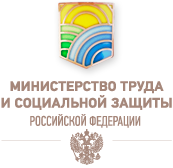 Программапроведения научно-практической конференции «Культура безопасного труда и эффективные стратегии профилактики»10 ноября 2020 г.                                     	                                г. Ростов-на-ДонуМесто проведения: ул. Лермонтовская, д. 161, зал коллегии Министерства труда и социального развития Ростовской области   Время Мероприятия10 ноября 202010 ноября 202009.45-10.00Регистрация участников конференции10.00-10.05Открытие совещанияХарахашян Андрей Анатольевич, заместитель министра труда и социального развития Ростовской области10.05-10.20Приветственная речьЗибарев Денис Борисович, начальник отдела политики охраны труда Министерства труда и социальной защиты Российской Федерации10.20-10.30«Результаты мониторинга реализации органами исполнительной власти по труду Южного Федерального округа региональных программ улучшения условий и охраны труда» Кузнецова Екатерина Анатольевна, заместитель директора Центра исследований охраны труда и здоровья ФГБУ «ВНИИ труда» Минтруда России10.30-10.40«Создание и функционирование системы управления охраной труда в организациях региона»Давыдов Александр Сергеевич, заместитель руководителя Государственной инспекции труда в Ростовской области10.40-10.50«Финансовое обеспечение предупредительных мер по сокращению производственного травматизма и профессиональных заболеваний за счет средств Фонда социального страхования РФ. Особенности финансирования предупредительных мер в условиях пандемии COVID-2019»Белый Александр Юрьевич, заместитель начальника отдела страхования профессиональных рисков ГУ – Ростовского РО ФСС РФ10.50-10.55«О практике работы по сокращению производственного травматизма и профессиональных заболеваний на ООО «Завод ТЕХНО» г. Красный Сулин»Пугачева Татьяна Анатольевна, специалист по охране труда ООО «Завод ТЕХНО» г. Красный Сулин10.55-11.10«Реализация Концепции «Нулевого травматизма» в Республике Крым»Михалевский Леонид Вильгельмович, заместитель министра труда и социальной защиты Республики Крым«Опыт внедрения Концепции «Vision Zero» ГУП РК «Крымэнерго»»Рудь Борис Вячеславович, начальник департамента по охране труда, пожарной безопасности и экологии ГУП РК «Крымэнэрго»11.10-11.25«Информация об организации работы по внедрению программ нулевого травматизма в организациях Волгоградской области»Локтионов Дмитрий Павлович, Председатель Комитета по труду и занятости населения Волгоградской области«Информация о внедрении концепции нулевого травматизма в ООО «Концессии водоснабжения»»Гиль Александр Владимирович, руководитель службы охраны труда и промышленной безопасности ООО «Концессии водоснабжения»11.25-11.40«О продвижении концепции «Vision Zero» в Краснодарском крае»Леонова Анна Григорьевна, начальник управления труда министерства труда и социального развития Краснодарского края««Vision Zero» как эффективный механизм профилактики производственного травматизма»Шелудков Николай Николаевич, руководитель службы охраны труда Треста общественного питания «Домашняя кухня»11.40-11.55«О реализации концепции нулевого травматизма «Vision Zero» в организациях Республики Калмыкия»Маминова Ольга Борисовна, заместитель Министра социального развития, труда и занятости Республики КалмыкияБоваева Светлана Нонаевна, начальник отдела охраны труда и промышленной безопасности АО «Энергосервис»11.55-12.10«Культура безопасного труда и профилактика производственного травматизма, в том числе реализация всемирной концепции «Vision Zero» в организациях Республики Адыгея»Ширина Ирина Викторовна, Первый заместитель Министра труда и социального развития Республики Адыгея«Культура безопасного труда и профилактика производственного травматизма в АО «Газпром газораспределение Майкоп»Гончаренко Сергей Николаевич, ведущий специалист по охране труда АО «Газпром газораспределение Майкоп»12.10-12.25«Культура безопасного труда и эффективные стратегии профилактики»Борисенко Станислав Владимирович, директор Департамента труда и социальной защиты населения города Севастополя – член Правительства СевастополяЗайцев Максим Владимирович, начальник отдела промышленной безопасности, охраны труда и экологии ПАО «Севастопольгаз»12.25-12.30Подведение итогов конференции